Allegato al regolamento convittoDisposizioni anti Covid-19per i convittoriELABORATE SULLA BASE DELREGOLAMENTO DI PREVENZIONE E CONTENIMENTO DELLA DIFFUSIONE DEL SARS-COV-2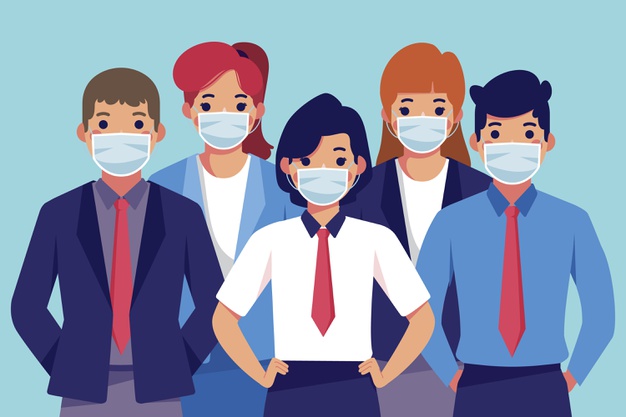 Per quanto un regolamento possa contenere indicazioni severe e precise, nessuno potrà mai garantire il rispetto se non c’è la collaborazione, il senso di responsabilità e la buona volontà da parte di tutti. Per questo ti chiediamo di far parte di questo sforzo comune per non mettere a rischio la salute di tutti noi e di chi ci aspetta a casa.1. Misura la tua temperatura prima di uscire di casa per recarti in convitto. Se supera i 37,5°Coppuresehaisintomiinfluenzali,restaacasa,avvisaituoigenitoriechiamateinsiemeilmedicodifamiglia per chiedere una diagnosi; poi avvisa il convitto;2. Ricordati di avvisare il convitto se sei entrato in contatto con persone positive al virus;3. Metti sempre nello zaino una mascherina chirurgica di riserva, un pacchetto di fazzoletti monouso e un flaconcino di gel disinfettante per uso personale;4. Prima di salire sui mezzi pubblici, indossa la mascherina e mantieni per quanto possibile, la distanza prescritta di 1 metro dagli altri passeggeri;5. Cambia la mascherina ogni giorno oppure quando diventa umida, evitando di maneggiarla, sia dalla parte interna che dalla parte esterna, o di appoggiarla su superfici non disinfettate;6. Arriva al convitto giàindossandolamascherina. Nonarrivaretroppoinanticiporispettoall’orario di ingresso (8:00) in modo da evitare assembramenti in prossimitàdi ingressi eneicortilidellascuola;7. Dalle 8:00 puoi subito entrare in convitto. Raggiungi il piano convitto utilizzando l’ingresso riservato al settore di cui fa parte il convitto senza fermarti in prossimitàdegli altri ingressi, delle scale o dei corridoi. All’ingresso del convitto ti verràmisuratalatemperatura corporea;8. Una volta in convitto lascia la valigia in camera e raggiungi la tua aula utilizzando l’ingresso riservato al convitto. Controlla che il banco sia posizionato correttamente, siediti e attendi l’inizio della lezione mantenendo sempre la mascherina;9. Indossa la mascherina all’esterno in tutte le situazioni in cui non hai la certezza di poter mantenere il distanziamento fisico di almeno 1 metro dalle altre persone. Indossa la mascherina anche quando lasci la tua stanza per raggiungere la mensa o altre parti del convitto;10. Durante la permanenza in convitto puoi chiedere agli educatori di uscire dalla camera solo per andare ai servizi, a mensa o per uscire dal convitto, se autorizzato;11. Ricorda che la stanza va arieggiata aprendo le finestre almeno ogni ora oppure su indicazione dell’educatore;12. Durante la giornata igienizzati piùvoltelemani,primaedopoavertoccatooggettiosuperficidiusocomune,utilizzandoidispenser dislocati nei corridoio il tuo gel personale;13. Resta all’interno della camera assegnata, transitando verso un altro settore sole se autorizzato;14. Quando esci dal convitto, lascia rapidamente la struttura senza fermarti in prossimitàdeglialtriingressi,dellescaleodeicorridoi, evitando assembramenti in prossimitàdellaporta,delcortileedelcancello;15. Rispetta il distanziamento fisico facendo riferimento alla segnaletica presente. Se tutti i segnali di attesa sono occupati, mantieni comunque la distanza minima di 1 metro dalle altre persone senza intralciare il passaggio nei corridoi;16. Al suono della campanella della fine delle lezioni, resta al tuo posto in aula o in laboratorio, riprendi i tuoi effetti personali e recati in convitto attraverso l’uscita e la scala interna assegnata al convitto, indossando sempre la mascherina;17. Se avverti dei sintomi influenzali mentre sei in convitto, avvisa l’educatore o il collaboratore scolastico piùvicino. Verrai accompagnata/o in una stanza apposita dove attenderai l’arrivo dei tuoi genitori che ti riporteranno a casa. Una volta a casa, chiamate insieme il medico di famiglia per chiedere una diagnosi;